South East School of Public HealthSee Change ProgrammeAbout your project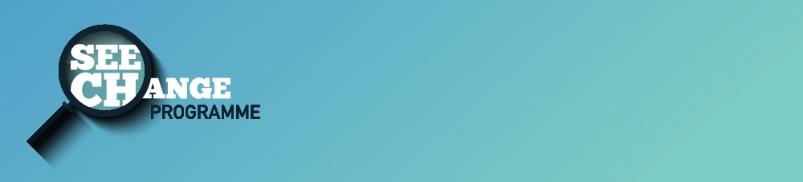 Details of the groupParticipant 1 (this person will be the project lead)Participant 2Participant 3Participant 4Participant 5Group Application Sponsorship and DeclarationPlease provide below a signed written statement of support (maximum 200 words) for the project, detailing in what ways you think they are suitable and ready for the programme.  By completing this section, you are providing sponsorship to fully supporting the teams’ participation in the See Change programme.AppendixPre-reading listMichie, S., van Stralen, M. M., & West, R. (2011). The behaviour change wheel: a new method for characterising and designing behaviour change interventions. Implementation Science, 6(1), 42. https://implementationscience.biomedcentral.com/articles/10.1186/1748-5908-6-42

West, R., Michie, S., Atkins, L. et al. (2019). Achieving Behaviour Change: A guide for local government and partners. London: Public Health England. https://assets.publishing.service.gov.uk/government/uploads/system/uploads/attachment_data/file/875385/PHEBI_Achieving_Behaviour_Change_Local_Government.pdf 

Additional recommended reading:Chater, A. & Cook, E. (2014). Health Psychology: Chapter 3, Intervention Design: Changing Health Behaviour. London: Pearson. Michie, S., Atkins, L., & West, R. (2014). The Behaviour Change Wheel: A Guide to Designing Interventions. Great Britain: Silverback PublishingMichie, S., Richardson, M., Johnston, M., Abraham, C., Francis, J., Hardeman, W, Eccles, M. P., Cane, J. & Wood, C. E. (2013). The behavior change technique taxonomy (v1) of 93 hierarchically clustered techniques: building an international consensus for the reporting of behavior change interventions. Annals of Behavioral Medicine, 46(1), 81-95.Michie, S., West, R., Campbell, R., Brown, J., & Gainforth, H. (2014). ABC of Behaviour Change Theories. Great Britain: Silverback Publishing.What is the title of your proposed project?Please describe in no more than 500 words the project your group would like to focus on.Please describe in no more than 200 words how your project will deliver on local/system strategic priorities.How will this project help to improve health outcomes and reduce health inequalities? (max 200 words)ICB region 	Buckinghamshire, Oxfordshire and Berkshire West ICB 	Frimley Health and Care ICB 	Kent and Medway ICB 	Hampshire and the Isle of Wight ICB 	Surrey Heartlands Health and Care Partnership ICB 	Sussex Health and Care Partnership ICBPlease detail how your group will work together on this project and how you will manage your time to undertake this programme (max 200 words).NameJob TitleEmail address OrganisationI confirm that I have the requisite prior knowledge through (please tick):a) Completion of the UCL Short Courseb) Completing the necessary pre-reading (see appendix)c) I declare that I have a good working knowledge about BCW, COM-B and BCTT. Please provide information about your level of behaviour change knowledge, including any courses or prior learning experiences you have. By signing up to this programme I confirm that:I commit to attending all the sessionsI will endeavour to complete any work involved between session I have discussed the programme with my line manager and they fully support my application. Line manager nameLine manager emailNameJob TitleEmail address OrganisationI confirm that I have the requisite prior knowledge through (please tick):a) Completion of the UCL Short Courseb) Completing the necessary pre-reading (see appendix)c) I declare that I have a good working knowledge about BCW, COM-B and BCTT. Please provide information about your level of behaviour change knowledge, including any courses or prior learning experiences you have. By signing up to this programme I confirm that:I commit to attending all the sessionsI will endeavour to complete any work involved between session I have discussed the programme with my line manager and they fully support my application. Line manager nameLine manager emailNameJob TitleEmail address OrganisationI confirm that I have the requisite prior knowledge through (please tick):a) Completion of the UCL Short Courseb) Completing the necessary pre-reading (see appendix)c) I declare that I have a good working knowledge about BCW, COM-B and BCTT. Please provide information about your level of behaviour change knowledge, including any courses or prior learning experiences you have. By signing up to this programme I confirm that:I commit to attending all the sessionsI will endeavour to complete any work involved between session I have discussed the programme with my line manager and they fully support my application. Line manager nameLine manager emailNameJob TitleEmail address OrganisationI confirm that I have the requisite prior knowledge through (please tick):a) Completion of the UCL Short Courseb) Completing the necessary pre-reading (see appendix)c) I declare that I have a good working knowledge about BCW, COM-B and BCTT. Please provide information about your level of behaviour change knowledge, including any courses or prior learning experiences you have. By signing up to this programme I confirm that:I commit to attending all the sessionsI will endeavour to complete any work involved between session I have discussed the programme with my line manager and they fully support my application. Line manager nameLine manager emailNameJob TitleEmail address OrganisationI confirm that I have the requisite prior knowledge through (please tick):a) Completion of the UCL Short Courseb) Completing the necessary pre-reading (see appendix)c) I declare that I have a good working knowledge about BCW, COM-B and BCTT. Please provide information about your level of behaviour change knowledge, including any courses or prior learning experiences you have. By signing up to this programme I confirm that:I commit to attending all the sessionsI will endeavour to complete any work involved between session I have discussed the programme with my line manager and they fully support my application. Line manager nameLine manager emailPlease tell us why you think the project is suitable for this programme and how this relates to your system goals and objectives.I understand and agree to the terms abovePrint NameEmailPositionDate